Publicado en  el 26/10/2016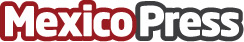 Facebook intentará evitar el bullying y el hackeoLa famosa red social ha realizado actualizaciones para poder prevenir estas dos actividades que usualmente tiene lugar en la redDatos de contacto:Nota de prensa publicada en: https://www.mexicopress.com.mx/facebook-intentara-evitar-el-bullying-y-el_1 Categorías: Internacional Derecho Franquicias Finanzas Imágen y sonido Telecomunicaciones Educación Comunicación Sociedad Emprendedores E-Commerce Solidaridad y cooperación Recursos humanos Dispositivos móviles San Luis Potosí http://www.mexicopress.com.mx